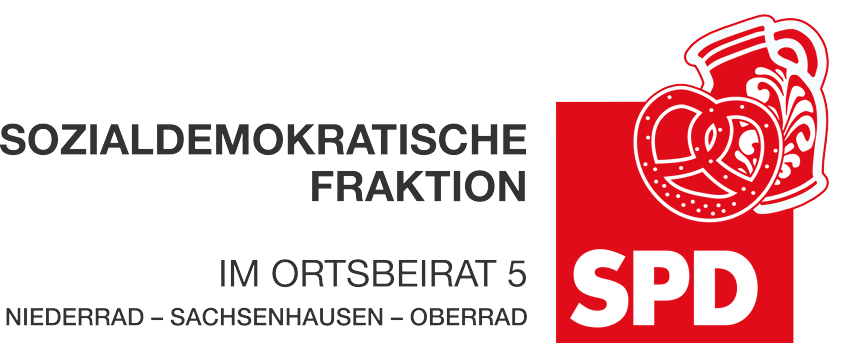 25. Januar 2024AntragDrängelgitter und Fußgängerüberweg in der SeehofstraßeDer Ortsbeirat 5 bittet den Magistrat, sich dafür einzusetzen, dass entlang der Straßenbahnschienen vor der Liegenschaft in der Seehofstraße 41 rechtzeitig vor dem Umzug im Jahr 2025 Drängelgitter installiert werden. Weiterhin soll ein Fußgängerüberweg auf der Höhe der Seehofstraße 41 mit Fußgängerampel installiert werden.Begründung:Das Gymnasium-Süd soll im Sommer 2025 an den finalen Standort zwischen der Seehofstraße und der Gerbermühlstraße ziehen. An erster Stelle soll das Gebäude, in dem sich zuvor das Stadtschulamt befunden hat, bezogen werden. Gegenüber dem Eingang in unmittelbarer Nähe des Gebäudes befinden sich Straßenbahngleise. Auf der Seite des künftigen Schulstandorts sind diese mit Parkbuchten versehen, was  die Stelle noch unsicherer macht. Selbst Erwachsene sind mit der Querung an dieser Stelle über die Straßenbahngleise und die zweispurige Seehofstraße überfordert. Im Spätherbst 2022 ist dort bereits ein Mitarbeiter der FES am frühen Morgen von einer Straßenbahn tödlich verletzt worden. Bei Kindern bleibt Schubsen und unüberlegtes Handeln nicht aus. Deswegen ist die Installation von Drängelgittern angebracht.Weiterhin erscheint es angebracht, in der Nähe des Schuleingangs einen Fußgängerüberweg mit Ampelanlage zu installieren. Auch dieser sollte rechtzeitig vor Aufnahme des Schulbetriebs sondiert und umgesetzt werden. Da laut eigenen Aussagen der beteiligten Behörden die Umsetzungszeit von verkehrssichernden Maßnahmen derzeit ziemlich langwierig ist, sollten diese bereits jetzt auf den Weg gebracht werden, um sicherzustellen, dass diese rechtzeitig zur Verfügung stehen.Andrea Müller-WüstDr. Jan Binger							Dr. Jan Binger(Antragsteller)							(Fraktionsvorsitzender)